もりの くまのんびり屋のくまさん。
パソコンの勉強に励んでいる。
得意なこと：絵を描くこと
苦手なこと：流行に乗ることみんなと一緒にOfficeについて勉強しているくまさん。ときどきHTLMに詳しい一面を見せるなど、なぞが多いところがある。そらの　とり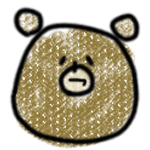 丁寧さを心掛けるとりさん。
もりののWordの先生役。
得意なこと：ワード
苦手なこと：大きな声を出すこと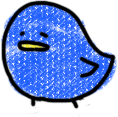 ワードに詳しいことりさん。上品な一面を見せるあたり、育ちがいいのかもしれない。丁寧な言葉だが優しくない言葉でつっこむ。表 1内容に特に意味は、、ないよう……番号番号1A2B3C4D5E6F